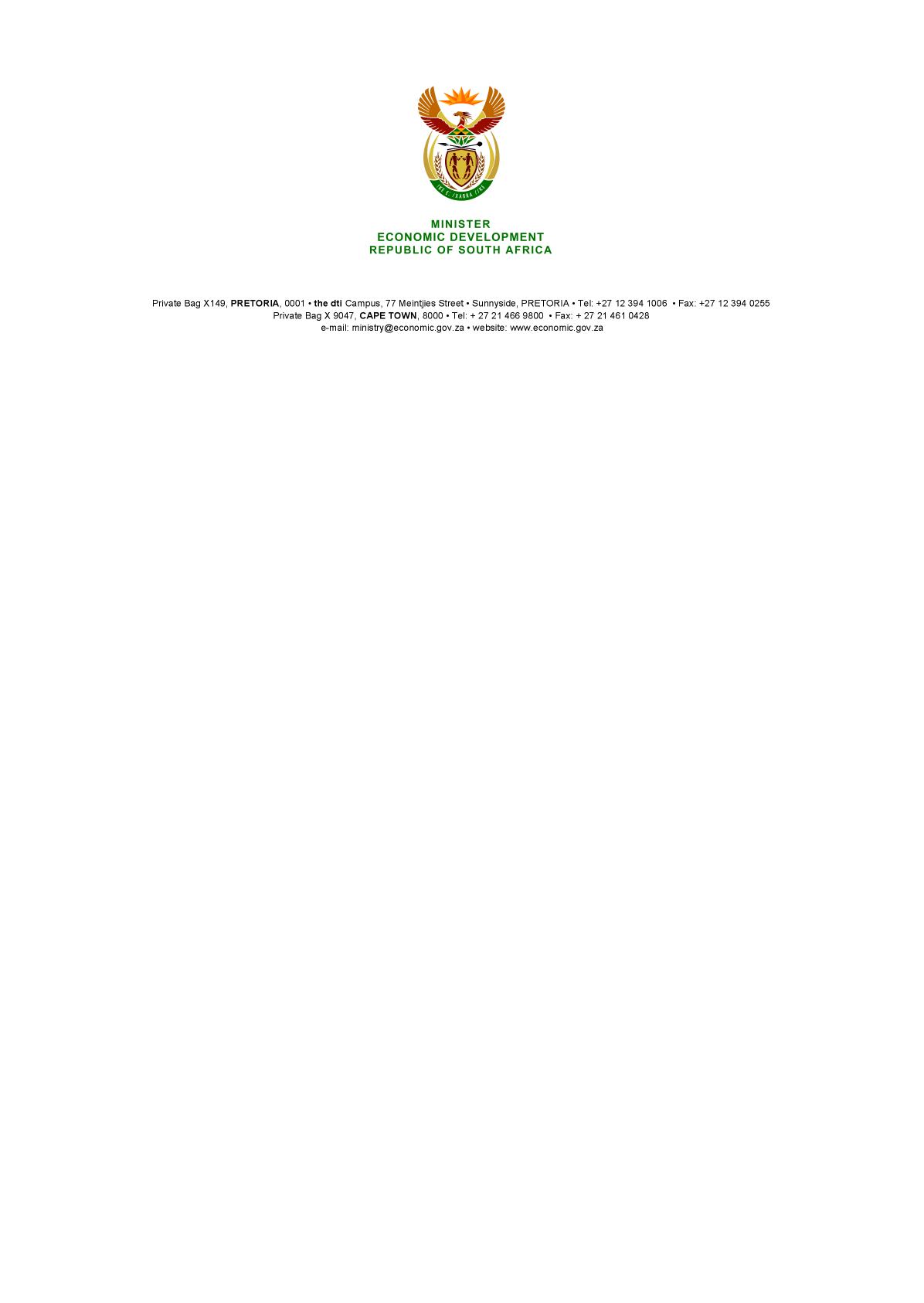 NATIONAL ASSEMBLYWRITTEN REPLYPARLIAMENTARY QUESTION 125 DATE OF PUBLICATION: 7 February 2019      MR M R BARA (DA) TO ASK THE MINISTER OF ECONOMIC DEVELOPMENT:With reference to the reply of the Minister of Public Service and Administration to question 3797 on 21 December 2018, what was the total expenditure incurred by his department relating to the travel privileges contained in the 2007 Ministerial Handbook of former (a)(i) Ministers and (ii) their spouses, (b)(i) Deputy Ministers and (ii) their spouses, (c) Ministers’ widows or widowers and (d) Deputy Ministers’ widows or widowers (i) in each of the past five financial years and (ii) since 1 April 2018?                                                                                                                 NW130E REPLYI am advised that for the period set out in the Question, the Economic Development Department did not incur any expenditure relating to travel privileges of former members of the Executive after they left the Executive, nor were any expenses incurred by the Department in relation to the spouses or widows of former members of the Executive after they left the Executive. -END-